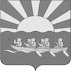 РОССИЙСКАЯ  ФЕДЕРАЦИЯЧУКОТСКИЙ  АВТОНОМНЫЙ  ОКРУГ  СОВЕТ  ДЕПУТАТОВ  МУНИЦИПАЛЬНОГО  ОБРАЗОВАНИЯЧУКОТСКИЙ  МУНИЦИПАЛЬНЫЙ  РАЙОНРЕШЕНИЕ(XXXV сессия   пятого созыва)от 31мая 2016 года г. № 174с.  Лаврентия    В соответствии с Федеральным законом от 06.10.2003 г. № 131-ФЗ «Об общих принципах организации местного самоуправления в Российской Федерации», от 25 декабря 2008 г. №  273-ФЗ «О противодействии   коррупции», в целях предупреждения и пресечения коррупционных правонарушений, руководствуясь Уставом муниципального образования Чукотский муниципальный район, Совет депутатов Чукотского муниципального районаРЕШИЛ:Утвердить прилагаемое Положение о порядке сообщения лицами, замещающими муниципальные должности на непостоянной основе органов местного самоуправления муниципального образования Чукотский муниципальный район о возникновении личной заинтересованности при исполнении должностных обязанностей, которая приводит или может привести к конфликту интересов.Настоящее решение вступает в силу с момента официального опубликования (обнародования).Председатель Совета депутатов					Л.М. КалашниковаГлава муниципального образованияЧукотский муниципальный район					Л.П. Юрочко«31» мая 2016 г.Утверждено решением Совета депутатов муниципального образования Чукотский муниципальный район от 31.05.2016 г. № 174Положение о порядке сообщения лицами, замещающими муниципальные должности, на непостоянной основе органов местного самоуправления муниципального образования Чукотский муниципальный район о возникновении личной заинтересованности при исполнении должностных обязанностей, которая приводит или может привести к конфликту интересов1. Общие положения1. Настоящее Положение о порядке сообщения лицами, замещающими муниципальные должности, на непостоянной основе органов местного самоуправления муниципального образования Чукотский муниципальный район о возникновении личной заинтересованности при исполнении должностных обязанностей, которая приводит или может привести к конфликту интересов (далее - Положение), устанавливает процедуру сообщения о фактах возникновения личной заинтересованности при исполнении должностных обязанностей, которая приводит или может привести к конфликту интересов лицами, замещающими муниципальные должности  на непостоянной основе органов местного самоуправления муниципального образования Чукотский муниципальный район   (далее - лицами, замещающими муниципальные должности, на непостоянной основе), регистрации таких сообщений и организации проверки содержащихся в них сведений.2. Лицо, замещающее муниципальную должность, на непостоянной основе обязано сообщить обо всех случаях возникновения личной заинтересованности, которая приводит или может привести к конфликту интересов в течение 1 рабочих дней с момента,  как только ему станет об этом известно, а также принимать меры по предотвращению или урегулированию конфликта интересов.3. В случае нахождения лица, замещающего муниципальную должность, на непостоянной основе в командировке, отпуске, вне места работы по иным основаниям, установленным законодательством Российской Федерации, лицо, замещающее муниципальную должность, на непостоянной основе обязано сообщить, незамедлительно (в течение одного рабочего дня) с момента прибытия.4. Невыполнение лицом, замещающим муниципальную должность, на непостоянной основе служебной обязанности, предусмотренной пунктом 2 настоящей статьи, является правонарушением, влекущим его увольнение с муниципальной службы 5. Для целей настоящего Положения используется понятие «личная заинтересованность», установленное  частью 2 статьи 10 Федерального закона от 25 декабря 2008 года № 273-ФЗ «О противодействии коррупции».6. Для целей настоящего Положения используется понятие «конфликт интересов», установленное  частью 1 статьи 10 Федерального закона от 25 декабря 2008 года № 273-ФЗ «О противодействии коррупции».2.Процедура сообщения о случаях возникновения личной заинтересованности при исполнении должностных обязанностей, которая приводит или может привести к конфликту интересов1. Сообщение лицом, замещающим муниципальную должность, на непостоянной основе обо всех случаях возникновения личной заинтересованности при исполнении должностных обязанностей, которая приводит или может привести к конфликту интересов (далее - сообщение), составляется в письменной форме, согласно приложению 1 к настоящему Положению, и передается в кадровую службу или должностному лицу, ответственному за профилактику коррупционных и иных правонарушений органа местного самоуправления (далее - уполномоченный орган)2. Сообщение должно содержать следующие сведения:1) фамилия, имя, отчество, должность и контактный телефон лица, замещающего муниципальную должность, на непостоянной основе, направившего сообщение;2) описание личной заинтересованности, которая приводит или может привести к возникновению конфликта интересов;3) описание должностных обязанностей, на исполнение которых может негативно повлиять либо негативно влияет личная заинтересованность.
3. К сообщению прилагаются все имеющиеся материалы, подтверждающие обстоятельства сообщения о возникновении личной заинтересованности, которая приводит или может привести к возникновению конфликта интересов, а также иные документы, имеющие отношение к обстоятельствам сообщения.4. Организация приема и регистрации сообщений осуществляется кадровой службой или должностным лицом, ответственным за профилактику коррупционных и иных правонарушений органа местного самоуправления.5. Уполномоченный орган в течение одного рабочего дня производит регистрацию сообщений в журнале регистрации сообщений о возникновении личной заинтересованности, которая приводит или может привести к возникновению конфликта интересов (далее - журнал), по форме, в соответствии с приложением 2 к настоящему Положению.6. Листы журнала прошиваются и нумеруются. Запись об их количестве заверяется подписью должностного лица, ответственного за профилактику коррупционных и иных правонарушений органа местного самоуправления и оттиском печати органов местного самоуправления муниципального образования Чукотский муниципальный район. Запрещается отражать в журнале сведения о частной жизни лица, замещающего муниципальную должность, на непостоянной основе, передавшего или направившего сообщение, а также сведения, составляющие его личную или семейную тайну.7.Лицо, замещающее муниципальную должность, муниципальный служащий вправе получить отметку уполномоченного органа о дате и времени регистрации сообщения на копии или втором экземпляре сообщения.3. Организация проверки содержащихся в сообщении сведений1. Поступившее сообщение является основанием для проведения проверки и принятия мер по предотвращению или урегулированию конфликта интересов.2. Проверка осуществляется уполномоченным органом.3. Уполномоченный орган проводит проверку:1) надлежащего исполнения лицом, замещающим муниципальную должность, на непостоянной основе, требований статьи 11 Федерального закона от 25.12.2008 N 273-ФЗ "О противодействии коррупции";2) причин и условий, способствующих возникновению личной заинтересованности, которая приводит или может привести к возникновению конфликта интересов лица, замещающего муниципальную должность, на непостоянной основе.4. Проверка проводится в течение 3 рабочих дней с даты принятия решения о ее проведении.5. При осуществлении проверки уполномоченный орган имеет право:1) получать от лица, замещающего муниципальную должность, на непостоянной основе и иных лиц, имеющих отношение к фактам, содержащимся в сообщении, объяснения по существу поданного сообщения и иные материалы, имеющие отношение к обстоятельствам возникновения личной заинтересованности, которая приводит или может привести к возникновению конфликта интересов лица, замещающего муниципальную должность, на непостоянной основе;2) направлять запросы в органы прокуратуры Российской Федерации, иные территориальные органы федеральных государственных органов, органы местного самоуправления, на предприятия, в учреждения, организации и общественные объединения.6. Участники проведения проверки не вправе разглашать сведения, ставшие им известными в ходе проверки. Разглашение сведений, полученных в результате проведения проверки, влечет за собой ответственность, предусмотренную законодательством Российской Федерации.7. По результатам проверки уполномоченным органом руководителю органа местного самоуправления представляется письменное заключение, в котором содержатся:1) сведения, подтверждающие или опровергающие факт личной заинтересованности, которая приводит или может привести к возникновению конфликта интересов лица, замещающего муниципальную должность, на непостоянной основе;2) анализ причин и условий, способствующих возникновению личной заинтересованности при исполнении должностных обязанностей, которая приводит или может привести к конфликту интересов лица, замещающего муниципальную должность, на непостоянной основе;3) перечень конкретных мероприятий, которые необходимо провести для устранения выявленных причин и условий, способствующих возникновению личной заинтересованности при исполнении должностных обязанностей, которая приводит или может привести к конфликту интересов лица, замещающего муниципальную должность, на непостоянной основе.8. В течение 1 рабочего дня после окончания проверки уполномоченный орган обязан ознакомить лицо, замещающего муниципальную должность, на непостоянной основе с результатами проверки с соблюдением законодательства Российской Федерации о государственной тайне.При невозможности ознакомления лица, замещающего муниципальную должность, на непостоянной основе, в связи с его отсутствием на рабочем месте с результатами проверки в срок, указанный в абзаце первом настоящего пункта, уполномоченный орган обязан ознакомить лицо, замещающее муниципальную должность, на непостоянной основе с результатами проверки в течение 1 рабочего дня с даты его выхода на работу.9. По результатам рассмотрения заключения, предусмотренного пунктом 7 настоящей статьи, уполномоченным органом принимается решение о передаче материалов проверки в Комиссию по соблюдению требований к служебному поведению муниципальных служащих органов местного самоуправления Чукотского муниципального района и урегулированию конфликта интересов на муниципальной службе. Приложение 1к Положению о порядке сообщения лицами, замещающими муниципальные должности, на непостоянной основе, органов местного самоуправления муниципального образования Чукотский муниципальный район о возникновении личной заинтересованности при исполнении должностных обязанностей, которая приводит или может привести к конфликту интересовФОРМА СООБЩЕНИЯ                                 В _________________________________________                                (наименование уполномоченного органа)                                от ________________________________________                                      (Ф.И.О. лица, замещаемая должность)СООБЩЕНИЕ    В  соответствии  со статьей 11 Федерального закона Российской Федерации от 25.12.2008 N 273-ФЗ "О противодействии коррупции", сообщаю о возникновении  у  меня   личной   заинтересованности   при исполнении должностных обязанностей, которая приводит или может  привести к конфликту интересов (нужное подчеркнуть):1. _____________________________________________________________(описание личной заинтересованности, которая приводит или может_____________________________________________________________привести к возникновению конфликта интересов)_____________________________________________________________2. На меня возложено исполнение следующих должностных обязанностей_____________________________________________________________(описание должностных обязанностей, на исполнение которых_____________________________________________________________негативно влияет или может негативно повлиять личная заинтересованность)3.___________________________________________________________(дополнительные сведения)Приложение: _____________________________________ на _____ листах.                                       (наименование документа)Лицо,представившее сообщение ________ _____________ "__" ____ 20__ г.                     (подпись) (расшифровка подписи)Лицо,принявшее сообщение   _________ ______________"__" ______ 20__ г.                                                       (подпись)  (расшифровка подписи)          Регистрационный номер в журнале регистрации сообщений №________ Дата "___" __________ 20__ г.Приложение 2к Положению о порядке сообщения лицами, замещающими муниципальные должности, на непостоянной основе органов местного самоуправления муниципального образования Чукотский муниципальный район о возникновении личной заинтересованности при исполнении должностных обязанностей, которая приводит или может привести к конфликту интересовФОРМА ЖУРНАЛАЖУРНАЛУчёта сообщений лицами, замещающими муниципальные должности,на непостоянной основе о фактах возникновения личной заинтересованности при исполнении должностных обязанностей, которая может привести к конфликту интересовОб утверждении Положения о порядке сообщения лицами, замещающими муниципальные должности на непостоянной основе, органов местного самоуправления муниципального образования Чукотский муниципальный район о возникновении личной заинтересованности при исполнении должностных обязанностей, которая приводит или может привести к конфликту интересов№ п/пДата регистрации сообщенияФ.И.О., должность лица, замещающего муниципальную должность, на непостоянной основе, представившего сообщениеПодпись лица, замещающего муниципальную должность, на непостоянной основе, представившего сообщениеФ.И.О. лица, зарегистрировавшего сообщениеПодпись лица, зарегистрировавшего сообщение123456